АДМИНИСТРАЦИЯ КРАСНОСЕЛЬКУПСКОГО РАЙОНАРАСПОРЯЖЕНИЕ«22» ноября 2023 г.     						                № 583-Рс. КрасноселькупО нормативе стоимости одного квадратного метра общей площади жилого помещения по Красноселькупскому району для расчета социальных выплат молодым семьям и семьям, исключенным по достижении предельного возраста из списков молодых семейВ целях реализации на территории муниципального округа Красноселькупский район мероприятия по обеспечению жильем молодых семей муниципальной программы муниципального округа Красноселькупский район Ямало-Ненецкого автономного округа «Развитие строительного комплекса и жилищной сферы», утвержденной постановлением Администрации Красноселькупского района от 20 декабря 2021 года № 80-П, в соответствии с постановлением Правительства Российской Федерации от 17 декабря 2010 года № 1050 «О реализации отдельных мероприятий государственной программы Российской Федерации «Обеспечение доступным и комфортным жильем и коммунальными услугами граждан Российской Федерации», постановлением Правительства Ямало-Ненецкого автономного округа от 12 февраля 2019 года № 112-П «О предоставлении социальных выплат на приобретение (строительство) жилья семьям в Ямало-Ненецком автономном округе», Уставом муниципального округа Красноселькупский район Ямало-Ненецкого автономного округа:1. Утвердить норматив стоимости одного квадратного метра общей площади жилого помещения по Красноселькупскому району, применяемый для расчета размера социальных выплат молодым семьям и семьям, исключенным по достижении предельного возраста из списков молодых семей, в соответствии со средней рыночной стоимостью одного квадратного метра общей площади жилья по Ямало-Ненецкому автономному округу, определяемой уполномоченным Правительством Российской Федерации федеральным органом исполнительной власти.2. Признать утратившим силу распоряжение Администрации Красноселькупского района от 10 октября 2022 года № 497-Р «О нормативе стоимости одного квадратного метра общей площади жилья в Красноселькупском районе для расчета социальных выплат молодым семьям и семьям, исключенным по достижении предельного возраста из списков молодых семей».3. Опубликовать настоящее распоряжение в газете «Северный край» и разместить на официальном сайте муниципального округа Красноселькупский район Ямало-Ненецкого автономного округа.4. Контроль за исполнением настоящего распоряжения возложить на первого заместителя Главы Администрации Красноселькупского района.Глава Красноселькупского района					 Ю.В. Фишер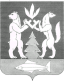 